National ISBN Agency of the Republic of Azerbaijan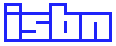 Khazar University Press11 Mehseti St., Baku AZ1096Phone: +994 12 4217916 • Fax: +994 12 4989379 • E-mail: contact@khazar.org • URL: www.khazar.org/kupressISBN Request FormFull name of publisher:Full name of publisher:Full name of publisher:Full name of publisher:Full name of publisher:Full name of publisher:Full name of publisher:Full name of publisher:Full name of publisher:Full name of publisher:Full name of publisher:Address:Address:Address:Address:Address:Address:Address:Address:Address:Address:Address:Phone:Phone:Phone:Phone:Fax:Fax:Fax:Fax:Fax:Fax:Fax:E-mail:E-mail:E-mail:E-mail:Contact person:Contact person:Contact person:Contact person:Contact person:Contact person:Contact person:Date you started publishing:Date you started publishing:Date you started publishing:Date you started publishing:Number of titles published annually:Number of titles published annually:Number of titles published annually:Number of titles published annually:month/date/yearmonth/date/yearmonth/date/yearmonth/date/yearmonth/date/yearmonth/date/yearmonth/date/yearNumber of titles you plan to publish:Number of titles you plan to publish:Number of titles you plan to publish:Number of titles you plan to publish:Number of titles you plan to publish:Number of titles you plan to publish:Number of titles you plan to publish:Number of titles you plan to publish:in 10 years:in 10 years:in 10 years:in 10 years:in 20 years:in 20 years:in 20 years:Number of titles in print (backlist):Number of titles in print (backlist):Number of titles in print (backlist):Number of titles in print (backlist):Number of ISBNs required Number of ISBNs required  1000 10000Number of ISBNs required Number of ISBNs required  1 1 1 10 10 100 100 1000 10000Service fee for each block:          (please tick one):Service fee for each block:          (please tick one): 1000 10000Special notes: Payment will be made by cash or bank transfer.KHAZAR UNIVERSITYADDRESS: 11. MAHSATI STR. AZ1096, BAKU , THE REPUBLIC OF AZERBAIJANTEL: +99412 421-7916, +99412 421-10-93, FAKS: +99412 498-93-79 E-MAIL: CONTACT@KHAZAR.ORG  ACCOUNT No:380909440117417301 ITN 1300090601 CORRESPONDING ACCOUNT IN THE SETTLEMENTS DEPARTMENT OF THE CJS ”BANK STANDARD” CB:,0137010003944, CODE:  508364 S.W.I.F.T. BIK:MOSZAZ-22ITN 9900006801Special notes: Payment will be made by cash or bank transfer.KHAZAR UNIVERSITYADDRESS: 11. MAHSATI STR. AZ1096, BAKU , THE REPUBLIC OF AZERBAIJANTEL: +99412 421-7916, +99412 421-10-93, FAKS: +99412 498-93-79 E-MAIL: CONTACT@KHAZAR.ORG  ACCOUNT No:380909440117417301 ITN 1300090601 CORRESPONDING ACCOUNT IN THE SETTLEMENTS DEPARTMENT OF THE CJS ”BANK STANDARD” CB:,0137010003944, CODE:  508364 S.W.I.F.T. BIK:MOSZAZ-22ITN 9900006801Special notes: Payment will be made by cash or bank transfer.KHAZAR UNIVERSITYADDRESS: 11. MAHSATI STR. AZ1096, BAKU , THE REPUBLIC OF AZERBAIJANTEL: +99412 421-7916, +99412 421-10-93, FAKS: +99412 498-93-79 E-MAIL: CONTACT@KHAZAR.ORG  ACCOUNT No:380909440117417301 ITN 1300090601 CORRESPONDING ACCOUNT IN THE SETTLEMENTS DEPARTMENT OF THE CJS ”BANK STANDARD” CB:,0137010003944, CODE:  508364 S.W.I.F.T. BIK:MOSZAZ-22ITN 9900006801Special notes: Payment will be made by cash or bank transfer.KHAZAR UNIVERSITYADDRESS: 11. MAHSATI STR. AZ1096, BAKU , THE REPUBLIC OF AZERBAIJANTEL: +99412 421-7916, +99412 421-10-93, FAKS: +99412 498-93-79 E-MAIL: CONTACT@KHAZAR.ORG  ACCOUNT No:380909440117417301 ITN 1300090601 CORRESPONDING ACCOUNT IN THE SETTLEMENTS DEPARTMENT OF THE CJS ”BANK STANDARD” CB:,0137010003944, CODE:  508364 S.W.I.F.T. BIK:MOSZAZ-22ITN 9900006801Special notes: Payment will be made by cash or bank transfer.KHAZAR UNIVERSITYADDRESS: 11. MAHSATI STR. AZ1096, BAKU , THE REPUBLIC OF AZERBAIJANTEL: +99412 421-7916, +99412 421-10-93, FAKS: +99412 498-93-79 E-MAIL: CONTACT@KHAZAR.ORG  ACCOUNT No:380909440117417301 ITN 1300090601 CORRESPONDING ACCOUNT IN THE SETTLEMENTS DEPARTMENT OF THE CJS ”BANK STANDARD” CB:,0137010003944, CODE:  508364 S.W.I.F.T. BIK:MOSZAZ-22ITN 9900006801Special notes: Payment will be made by cash or bank transfer.KHAZAR UNIVERSITYADDRESS: 11. MAHSATI STR. AZ1096, BAKU , THE REPUBLIC OF AZERBAIJANTEL: +99412 421-7916, +99412 421-10-93, FAKS: +99412 498-93-79 E-MAIL: CONTACT@KHAZAR.ORG  ACCOUNT No:380909440117417301 ITN 1300090601 CORRESPONDING ACCOUNT IN THE SETTLEMENTS DEPARTMENT OF THE CJS ”BANK STANDARD” CB:,0137010003944, CODE:  508364 S.W.I.F.T. BIK:MOSZAZ-22ITN 9900006801Special notes: Payment will be made by cash or bank transfer.KHAZAR UNIVERSITYADDRESS: 11. MAHSATI STR. AZ1096, BAKU , THE REPUBLIC OF AZERBAIJANTEL: +99412 421-7916, +99412 421-10-93, FAKS: +99412 498-93-79 E-MAIL: CONTACT@KHAZAR.ORG  ACCOUNT No:380909440117417301 ITN 1300090601 CORRESPONDING ACCOUNT IN THE SETTLEMENTS DEPARTMENT OF THE CJS ”BANK STANDARD” CB:,0137010003944, CODE:  508364 S.W.I.F.T. BIK:MOSZAZ-22ITN 9900006801Special notes: Payment will be made by cash or bank transfer.KHAZAR UNIVERSITYADDRESS: 11. MAHSATI STR. AZ1096, BAKU , THE REPUBLIC OF AZERBAIJANTEL: +99412 421-7916, +99412 421-10-93, FAKS: +99412 498-93-79 E-MAIL: CONTACT@KHAZAR.ORG  ACCOUNT No:380909440117417301 ITN 1300090601 CORRESPONDING ACCOUNT IN THE SETTLEMENTS DEPARTMENT OF THE CJS ”BANK STANDARD” CB:,0137010003944, CODE:  508364 S.W.I.F.T. BIK:MOSZAZ-22ITN 9900006801Special notes: Payment will be made by cash or bank transfer.KHAZAR UNIVERSITYADDRESS: 11. MAHSATI STR. AZ1096, BAKU , THE REPUBLIC OF AZERBAIJANTEL: +99412 421-7916, +99412 421-10-93, FAKS: +99412 498-93-79 E-MAIL: CONTACT@KHAZAR.ORG  ACCOUNT No:380909440117417301 ITN 1300090601 CORRESPONDING ACCOUNT IN THE SETTLEMENTS DEPARTMENT OF THE CJS ”BANK STANDARD” CB:,0137010003944, CODE:  508364 S.W.I.F.T. BIK:MOSZAZ-22ITN 9900006801Special notes: Payment will be made by cash or bank transfer.KHAZAR UNIVERSITYADDRESS: 11. MAHSATI STR. AZ1096, BAKU , THE REPUBLIC OF AZERBAIJANTEL: +99412 421-7916, +99412 421-10-93, FAKS: +99412 498-93-79 E-MAIL: CONTACT@KHAZAR.ORG  ACCOUNT No:380909440117417301 ITN 1300090601 CORRESPONDING ACCOUNT IN THE SETTLEMENTS DEPARTMENT OF THE CJS ”BANK STANDARD” CB:,0137010003944, CODE:  508364 S.W.I.F.T. BIK:MOSZAZ-22ITN 9900006801Special notes: Payment will be made by cash or bank transfer.KHAZAR UNIVERSITYADDRESS: 11. MAHSATI STR. AZ1096, BAKU , THE REPUBLIC OF AZERBAIJANTEL: +99412 421-7916, +99412 421-10-93, FAKS: +99412 498-93-79 E-MAIL: CONTACT@KHAZAR.ORG  ACCOUNT No:380909440117417301 ITN 1300090601 CORRESPONDING ACCOUNT IN THE SETTLEMENTS DEPARTMENT OF THE CJS ”BANK STANDARD” CB:,0137010003944, CODE:  508364 S.W.I.F.T. BIK:MOSZAZ-22ITN 9900006801Completed by:Signature: Signature: Signature: Signature: Signature: Date:Date:Date:Date:Date:month/date/yearmonth/date/yearmonth/date/yearmonth/date/yearmonth/date/yearFor office usePublisher prefix assigned:Size:Date:Date:month/date/year